SAEF HORSE - CHANGE OF OWNERSHIP FORMValid from 17 October 2013Email: passports@saef.org.za      Fax No. 086 226 9164SECTION A:	HORSE DETAILS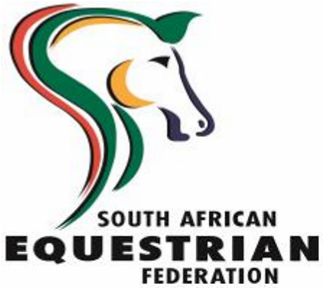 SECTION B:	DETAILS AND SIGNATURES OF PREVIOUS OWNER/SSECTION E: 	DETAILS AND SIGNATURES OF NEW OWNER/sI/ We have attached a copy/s of my ID DOCUMENT and the HORSE PASSPORT and hereby agree to abide by the Rules and Regulations of the South African Equestrian Federation.  I furthermore confirm that the information I have provided is true and correct to the best of my knowledge.  I understand that the SAEF will accept no liability arising from any incorrect or untruthful information provided herein.Note: 1. On receipt of this form and passport the SAEF will ensure the horse is registered, and do the entry into a valid passport to effect the change of ownership
Previous Owner 1DDM M	YYPrevious Owner 1Cell:NAMEDATEEmail:ID NUMBERSIGNATUREPrevious Owner 2DDM M	YYPrevious Owner 2Cell:NAMEDATEEmail:ID NUMBERSIGNATURENew Owner 1DD M M	YYNew Owner 1Cell:NAMEDATEEmail:ID NUMBERSIGNATURENewOwner 2DD M M	YYNewOwner 2Cell:NAMEDATEEmail:ID NUMBERSIGNATURE